Татарстан Республикасы Министрлар Кабинетының «Татар Автономияле Совет Социалистик Республикасы оешуның         100 еллыгын әзерләү һәм бәйрәм итү буенча чаралар планын раслау турында» 2016 ел, 28 декабрь, 1020 нче карары белән расланган Татар Автономияле Совет Социалистик Республикасы оешуның 100 еллыгын әзерләү һәм бәйрәм итү буенча чаралар планына үзгәрешләр кертү хакында Татарстан Республикасы Министрлар Кабинеты КАРАР БИРӘ:Татарстан Республикасы Министрлар Кабинетының «Татар Автономияле Совет Социалистик Республикасы оешуның 100 еллыгын әзерләү һәм бәйрәм итү буенча чаралар планын раслау турында» 2016 ел, 28 декабрь, 1020 нче карары белән расланган Татар Автономияле Совет Социалистик Республикасы оешуның                    100 еллыгын әзерләү һәм бәйрәм итү буенча чаралар планына түбәндәге үзгәрешләрне кертергә: 16 пунктның 2 графасындагы өченче абзацны түбәндәге редакциядә бәян итәргә:«Россия Федерациясе төбәкләренең тышкы элемтәләре. Татарстан Республикасы тәҗрибәсе» халыкара фәнни-гамәли конференция, алга таба конференция материалларын Татар АССР оештуның 100 еллыгын бәйрәм итү чаралары кысаларында бастырып чыгару белән;»;38 пунктны төшереп калдырыга.Татарстан РеспубликасыПремьер-министры                                                                                     А.В.ПесошинF:\KARAR\2017\289.docxКАБИНЕТ МИНИСТРОВРЕСПУБЛИКИ ТАТАРСТАНКАБИНЕТ МИНИСТРОВРЕСПУБЛИКИ ТАТАРСТАНКАБИНЕТ МИНИСТРОВРЕСПУБЛИКИ ТАТАРСТАН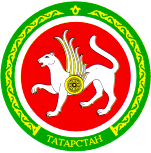 ТАТАРСТАН РЕСПУБЛИКАСЫМИНИСТРЛАР КАБИНЕТЫТАТАРСТАН РЕСПУБЛИКАСЫМИНИСТРЛАР КАБИНЕТЫТАТАРСТАН РЕСПУБЛИКАСЫМИНИСТРЛАР КАБИНЕТЫПОСТАНОВЛЕНИЕПОСТАНОВЛЕНИЕПОСТАНОВЛЕНИЕКАРАРКАРАРКАРАР2017 ел, 15 май№289г. Казань